PRESENTACIÓN ESTÁNDAR DE MEMORIA Y BALANCE 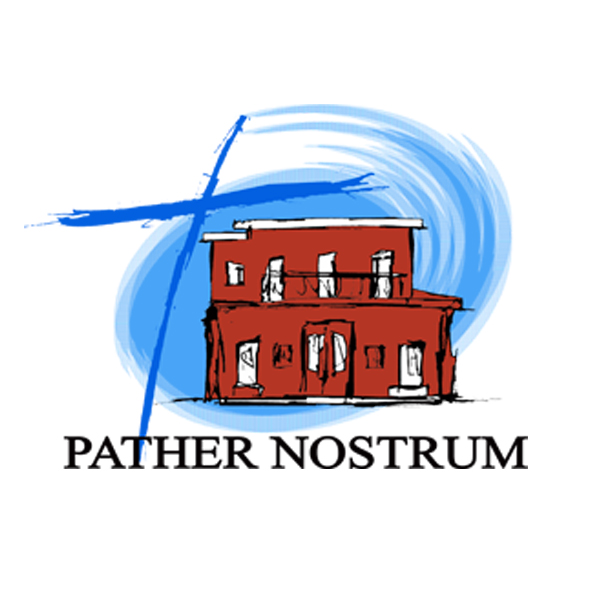 DE ORGANIZACIONES DE LA SOCIEDAD CIVIL FECU SOCIALFecha de publicación:Período reportado: 1° de Enero al 31 de Diciembre de 2016Información general y de contextoJesús dador de vida, nos estrego a cada uno de nosotros la ONG Pather Nostrum, la cual trabaja desde el año 2006, en diferentes ambitos de trabajo social, sobretodo centrando sus acciones en el apoyo en comunas rurales en el rubro de la discapacidad. A pesar de ser una institución privada, nuestra institución tiene fuertes convicciones Cristianas Catolicas, las cuales determinan su servicio a los mas necesitados. Actualmente Pather Nostrum, ha logrado establecerce tanto en la región Valparaíso como la Metropolitana, aportando con trabajo por sobretodo el hermano sufriente. Cristo nos ha movido a interactuar todos estos años en el ambito de la inclusión por lo mismo nuestra Visión es“Construir un país inclusivo, donde todos sintamos que somos aporte e inspiración del amor que Dios nos regala” y nuestra Misión es “Incluir social y laboralmente a personas con necesidades especiales. Acogiendo, acompañando y potenciando sus sueños e intereses”.Los objetivos de la institución a corto plazo son:Apoyar en la evangelización a través de las obras concretas de apoyo social dirijido a los mas desposeídos de nuestro territorio.Integrar e incluir  a gran parte de los usuarios atendidos a las actividades del mundo cotidiano.Promover el trabajo de los sectores rurales intervenidos.La estrategia utilizada a la fecha y por los proximos tres años es:Analizar el funcionamiento generalizado en el ambito de la inclusión en el país, visualizando politicas especificas tanto gubernamentales como privadas,  las cuales permitan estructurar los programas de apoyo atingentes en cada uno de los sectores intervenidos.Analizar el mercado de apoyo social, el cual permita hacer sustentable cada una de las iniciativas de ayuda que cuenta la institución.Abarcar programas especificos sobretodo en comunas que actualmente no son intervenidas por ninguna fundación o asociación, pondiendo enfasis en los sectores de ruralidad y ruralidad extrema.Es importante destacar que el contexto general de la institución se centra en la fuerte convicción de que Jesús es el unico que por su infinita misericordia apoya y salva, por lo mismo nuestra corriente establece un trabajo estructurado y organizado,  según lo que la Santa Iglesia Catolica manda. Los desafios que se vienen para Pather Nostrum, se establece sobre todo en la sustentabilidad de los programas, los cuales la mayoria permanecen activos, por la providencia del Señor y el aporte generado en de las licitaciones adjudicadas por la fundación.Creemos que todo lo logrado a la fecha seguira rindiendo frutos, sobretodo si nuestro trabajo se encuentra centrado verdaderamente en el real apoyo por los mas necesitados.En el amparo de María ponemos nuestra confianza…(En este apartado debe incluirse una descripción de la estructura de gobierno de la organización, detallando la identificación de los directores, comités – de haberlos, rol y responsabilidades del directorio; Incluir el mecanismo de nombramiento de los directores y otros cargos relevantes; en caso de haber un Consejo Asesor detallar).El metodo especifico de nombramiento es a través de modalidad directa, es decir el presidente nombra o propone a una persona que cuente con la idonedad especifica, para cada uno de los cargos vacantes. Es relevante destacar que los otros directores tambien podrán proponer a nuevos directores, teniendo claridad quedara sujeto a votación abierta la propuesta.La institución tiene en sí valores Cristiano-Catolicos, los cuales se centran en el respeto, igualdad y justicia por el hermano que sufre.ActividadesLa institución se dedica específicamente a la inclusión, trabajando con hombres y mujeres en situación de discapacidad o necesidad especial, la cual sea mayor de 18 años. Estos se les apoya en cuatro lineas específicas, como lo es apoyo social, rehabilitación, educación y capacitación. En todas estas lineas a fundación ha logrado capacitar a mas de 300 personas, aparte de haber apoyado socialmente a mas de 200 personas, entregado no solo raciones de alimentos, sino también asistencia en diferentes ámbitos de la vida diaria. En el ámbito de rehabilitación se apoyo a más de 120 personas, tanto en capacitación como en talleres específicos dirigido a personas en situación de discapacidad.  entre  La ONG tiene actualmente programas y proyectos específicos los cuales definiremos a continuación:Proyectos(Repetir la tabla para otros proyectos relevantes)(Presentar los principales grupos de interés con los que se relaciona la organización y su interacción). CUADRO N° 2La mayor cantidad de las practicas relacionadas en la satisfacción de los usuarios, se realiza a través de encuestas y focus group, Con ellas se ha obtenido la mayor cantidad de información respecto a que tan satisfechos se encuentran los usuarios atendidos.Actualmente la ONG tienen redes específicas tanto con Gubernamentales como privadas, en las primeras destacaremos interacción con gobernaciones, municipios, centros de salud publica y en el ambito privado destacaremos empresas, otras OSFL, entre otras.Con ellos se coordina sobretodo las intervenciones a realizar, haciendo incapié en la necesidad de un trabajo mancomunado para que la intervencion sea realmente efectiva.No existe reclamos o incidentes ocurridos a la fecha, pero si ocurriese contamos con un protocolo que ciñe a la institución en dar respuesta efectiva al reclamo o sugerencia con un plazo maximo de 72 hrs. Luego de esto el estado del reclamo es pasa al estado de “cerrado”, si se ha solucionado por completo.(No realiza gestión relacionadas con la temática de Medio Ambiente).Información de desempeñoEl objetivo es la Inclusión de personas con necesidades especiales, los resultados e indicadores generales de la organización se generan mediante asistencia de personas a los cursos y a los talleres que ofrecemos como fundación.CUADRO OBJETIVO GENERAL CUADRO OBJETIVOS ESPECÍFICOS CUADRO DE INDICADORES FINANCIEROS (Los indicadores financieros presentados en esta sección, podrán ser extraídos directamente de la Nota “Apertura de gastos por proyectos y clasificación según Estado de Actividades”). Si su organización maneja otros indicadores financieros que sean relevantes de reportar, puede agregarlos a la tabla anterior.Estados FinancierosBalance General al 31 de Diciembre de 2016 (Estado de Posición Financiera)Estado de Actividades1° de Enero al 31 de Diciembre de 2016Estado de Flujo de Efectivo 1° de Enero al 31 de Diciembre de 20164.4 Tabla IFAF 1° de Enero al 31 de Diciembre de 2016Notas Explicativasa los Estados Financieros (Información de contexto analítica)Deben incluirse todas las Notas Explicativas a los Estados Financieros que sean relevantes para complementar las cifras expuestas en los Estados FinancierosInformación GeneralNo existe mayor ingreso de proyecto. Se rescata total fondos mutuos para sustentar año 2015.Criterios Contables Aplicados (Se deberá incluir, en los casos que corresponda, una descripción de los criterios contables aplicados en la preparación de los estados financieros que a continuación se establecen, teniendo presente que de existir otros que no hayan sido nombrados en esta descripción, deberán ser debidamente revelados)Período ContableLos presentes estados financieros se encuentran referidos al período de doce meses comprendido entre el 1 de enero y el 31 de diciembre de _______.Bases de preparaciónLos estados financieros han sido preparados de acuerdo a principios de contabilidad generalmente aceptados en Chile.Bases de presentaciónLos estados financieros del ejercicio anterior han sido  actualizados extracontablemente para efectos comparativos, indicando el índice respectivo, y se han efectuado las reclasificaciones correspondientes, en caso de proceder.Bases de consolidaciónLos estados financieros consolidados incluyen los activos, pasivos, resultados y flujo de efectivo de lamatriz y sus filiales. Los montos y efectos de las transacciones efectuadas entre las entidades consolidadas han sido eliminados. Criterio de reconocimiento de ingresosLos ingresos se reconocen sobre la base de lo devengado, al momento de establecerse compromisos contractuales o formales por donaciones o subvenciones, y por el perfeccionamiento de las ventas de bienes o servicios.Bases de conversiónLos saldos en dólares estadounidenses y unidades de fomento incluidos en el estado de posición financiera han sido traducidos a pesos al cierre del ejercicio, de acuerdo al tipo de cambio informado por el Banco Central de Chile y al valor de cierre de la unidad reajustable, conforme a las siguientes paridades:				$ por unidadDólares estadounidenses	__________Unidad de fomento		__________Activo FijoLos bienes del activo fijo se registran a su valor de adquisición y/o construcción. La depreciación es determinada en base al método______ considerando la vida útil asignada para los distintos grupos de bienes.ExistenciasLas existencias corresponden principalmente a ________ y han sido valorizadas (indicar el criterio seguido)_.Criterios de valorización de inversiones (indicar los casos y criterios seguidos)Bases y forma de cálculo de la indemnización por años de servicioLa (Corporación, Fundación) otorga a su personal el beneficio de indemnización por años de servicio en los siguientes casos: ____________. (Indicar el criterio de reconocimiento de dicho pasivo).Cambios ContablesLos estados financieros al 31 de diciembre de ______ no presentan cambios en las políticas contables respeto a igual período del año anterior.Caja y Bancos(Debe cuadrar con el saldo de Disponible: Caja y Bancos de Balance General)Presentar detalle de composición si fuera aplicable y relevante.Inversiones y Valores Negociables(Debe cuadrar con el saldo de Inversiones temporales del Balance General)Presentar detalle de composición si fuera aplicable y relevante.Fuentes de financiamiento y aportes por cobrar (Debe cuadrar con el saldo de Cuentas por Cobrar del Balance General)(Se deben informar sobre los siguientes aspectos, en caso que sean relevantes:Endeudamiento financieroComentario respecto de prácticas éticas de recaudación de fondosDonantes principales con los montos de la donación (no menos de ocho)Fondos provenientes del gobiernoUso del sitio web como plataforma para captar fondos)Impuesto a la Renta(Debe cuadrar con el saldo de Impuesto a la Renta del Estado de Actividades)Presentar detalle de composición si fuera aplicable y relevante.Contingencias y CompromisosPresentar detalle de composición si fuera aplicable y relevante.Hechos Posteriores(Se informará todos aquellos hechos significativos de carácter financiero o de cualquier otra índole, ocurridos entre la fecha de término del ejercicio y la de emisión de los estados financieros.)Remuneraciones de los Directores, Consejeros (de haberlos), y equipo DirectivoCambios Patrimoniales (en caso de que sea aplicable)Variaciones PatrimonialesTérmino de RestriccionesDescripción de las restricciones que pesan sobre el patrimonioRestricciones temporales que afectan al patrimonio, él que debe ser destinado a propósitos especiales (detallar)Restricciones permanentes que afectan a ciertos bienes del patrimonio que no pueden ser vendidos; pero se puede disponer de las rentas que generen (detallar)Restricciones que pesan sobre determinados ingresos o rentas, los que sólo pueden destinarse a usos especificados por el donante (detallar).Apertura de gastos por proyectos y clasificación según Estado de ActividadesApertura de resultados operacionales según restricciones* El total cuadra con el Resultado Operacional del Estado de ActividadesApertura por proyecto(ingresos, egresos y total cuadra con el Resultado Operacional del Estado de Actividades)Manifestación de responsabilidad de la dirección e Informe de terceros(En este apartado debe incluirse tanto la manifestación de responsabilidad de la dirección, como el informe del auditor independiente, de haberlo)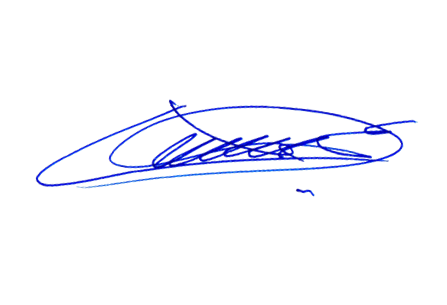 “Los abajo firmantes se declaran responsables respecto de la veracidad de la información incorporada en el presente informe Anual, referido al 31 de diciembre  de 2016, de acuerdo al siguiente detalle:Nombre				Cargo			RUT			FirmaCristián G. Espinoza Camus	Presidente		15.490.427-1_________________		_______________	______________		________________________________		_______________	______________		________________________________		_______________	______________		________________________________		_______________	______________		_______________En caso de no constar firmas en documento web por favor marque la siguiente casillaLasfirmas constan en documento original entregado al Ministerio de JusticiaFecha:31 de Julio de 2017CarátulaCarátulaIdentificaciónIdentificaciónIdentificaciónIdentificaciónIdentificaciónIdentificaciónNombre de la OrganizaciónONG PATHER NOSTRUMONG PATHER NOSTRUMONG PATHER NOSTRUMONG PATHER NOSTRUMRUT de la Organización65.879.820-065.879.820-065.879.820-065.879.820-065.879.820-0Tipo de OrganizaciónOrganización no gubernamental de desarrolloOrganización no gubernamental de desarrolloOrganización no gubernamental de desarrolloOrganización no gubernamental de desarrolloOrganización no gubernamental de desarrolloRelación de OrigenIglesia catolica, Parroquia Nuestra Señora del CarmenIglesia catolica, Parroquia Nuestra Señora del CarmenIglesia catolica, Parroquia Nuestra Señora del CarmenIglesia catolica, Parroquia Nuestra Señora del CarmenIglesia catolica, Parroquia Nuestra Señora del CarmenPersonalidad JurídicaNº3191 y fecha Decreto Supremo del 25 de octubre 2007, N°23.769  y fecha Inscripción Registro Civi 28-03-2013lNº3191 y fecha Decreto Supremo del 25 de octubre 2007, N°23.769  y fecha Inscripción Registro Civi 28-03-2013lNº3191 y fecha Decreto Supremo del 25 de octubre 2007, N°23.769  y fecha Inscripción Registro Civi 28-03-2013lNº3191 y fecha Decreto Supremo del 25 de octubre 2007, N°23.769  y fecha Inscripción Registro Civi 28-03-2013lNº3191 y fecha Decreto Supremo del 25 de octubre 2007, N°23.769  y fecha Inscripción Registro Civi 28-03-2013lDomicilio de la sede principalAvenida Ambrosio O`Higgins 1397, Curacaví.Avenida Ambrosio O`Higgins 1397, Curacaví.Avenida Ambrosio O`Higgins 1397, Curacaví.Avenida Ambrosio O`Higgins 1397, Curacaví.Avenida Ambrosio O`Higgins 1397, Curacaví.Representante legalCristián Gonzalo Espinoza Camus, RUN:15.490.427-1Cristián Gonzalo Espinoza Camus, RUN:15.490.427-1Cristián Gonzalo Espinoza Camus, RUN:15.490.427-1Cristián Gonzalo Espinoza Camus, RUN:15.490.427-1Cristián Gonzalo Espinoza Camus, RUN:15.490.427-1Sitio web de la organizaciónwww.pathernostrum.orgwww.pathernostrum.orgwww.pathernostrum.orgwww.pathernostrum.orgwww.pathernostrum.orgInformación de la organizaciónInformación de la organizaciónInformación de la organizaciónInformación de la organizaciónInformación de la organizaciónInformación de la organizaciónPresidente del DirectorioCristián Gonzalo Espinoza Camus, RUN:15.490.427-1Cristián Gonzalo Espinoza Camus, RUN:15.490.427-1Cristián Gonzalo Espinoza Camus, RUN:15.490.427-1Cristián Gonzalo Espinoza Camus, RUN:15.490.427-1Cristián Gonzalo Espinoza Camus, RUN:15.490.427-1Ejecutivo PrincipalCristián Gonzalo Espinoza Camus, RUN:15.490.427-1Cristián Gonzalo Espinoza Camus, RUN:15.490.427-1Cristián Gonzalo Espinoza Camus, RUN:15.490.427-1Cristián Gonzalo Espinoza Camus, RUN:15.490.427-1Cristián Gonzalo Espinoza Camus, RUN:15.490.427-1Misión / VisiónMisión:Incluir social y laboralmente a las personas con necesidades Especiales, acogiendo, acompañando y potenciando cada uno de sus intereses.Visión:Construir un país inclusivo, donde todos  nos sintamos  parte del amor que Dios nos regala.Misión:Incluir social y laboralmente a las personas con necesidades Especiales, acogiendo, acompañando y potenciando cada uno de sus intereses.Visión:Construir un país inclusivo, donde todos  nos sintamos  parte del amor que Dios nos regala.Misión:Incluir social y laboralmente a las personas con necesidades Especiales, acogiendo, acompañando y potenciando cada uno de sus intereses.Visión:Construir un país inclusivo, donde todos  nos sintamos  parte del amor que Dios nos regala.Misión:Incluir social y laboralmente a las personas con necesidades Especiales, acogiendo, acompañando y potenciando cada uno de sus intereses.Visión:Construir un país inclusivo, donde todos  nos sintamos  parte del amor que Dios nos regala.Misión:Incluir social y laboralmente a las personas con necesidades Especiales, acogiendo, acompañando y potenciando cada uno de sus intereses.Visión:Construir un país inclusivo, donde todos  nos sintamos  parte del amor que Dios nos regala.Área de trabajoDiscapacidad y rehabilitación,  inclusión e insersión laboral, apoyo social en sectores rurales de Chile.  Discapacidad y rehabilitación,  inclusión e insersión laboral, apoyo social en sectores rurales de Chile.  Discapacidad y rehabilitación,  inclusión e insersión laboral, apoyo social en sectores rurales de Chile.  Discapacidad y rehabilitación,  inclusión e insersión laboral, apoyo social en sectores rurales de Chile.  Discapacidad y rehabilitación,  inclusión e insersión laboral, apoyo social en sectores rurales de Chile.  Público objetivo / UsuariosPersonas en situación de discapacidad.  Adultos mayores en situación de dismovilidad, personas en vulnerabilidad socialPersonas en situación de discapacidad.  Adultos mayores en situación de dismovilidad, personas en vulnerabilidad socialPersonas en situación de discapacidad.  Adultos mayores en situación de dismovilidad, personas en vulnerabilidad socialPersonas en situación de discapacidad.  Adultos mayores en situación de dismovilidad, personas en vulnerabilidad socialPersonas en situación de discapacidad.  Adultos mayores en situación de dismovilidad, personas en vulnerabilidad socialNúmero de trabajadores3737Número de voluntarios2020GestiónGestiónGestiónGestiónGestiónGestión2016201520162015Ingresos Totales M$Ingresos Totales M$d. Patrimonio M$Privados M$Donaciones3.360655d. Patrimonio M$Privados M$Proyectose. Superávit o Déficit del Ejercicio M$605.212-96.466Privados M$Venta de bienes y servicios1.788e. Superávit o Déficit del Ejercicio M$Privados M$Otros (ej. Cuotas sociales)f. Identificación de las tres principales fuentes de ingresoPúblicos M$Subvencionesf. Identificación de las tres principales fuentes de ingresoPúblicos M$Proyectos749.7862.599g. N° total de usuarios (directos)390362Públicos M$Venta de bienes y serviciosIndicador principal de gestión (y su resultado)Inclusión de personas con necesidades especiales.i.Persona de contactoi.Persona de contacto(Nombre, correo electrónico y teléfono para cuestiones relativas a la Memoria y Balance Social)(Nombre, correo electrónico y teléfono para cuestiones relativas a la Memoria y Balance Social)(Nombre, correo electrónico y teléfono para cuestiones relativas a la Memoria y Balance Social)(Nombre, correo electrónico y teléfono para cuestiones relativas a la Memoria y Balance Social)(Nombre, correo electrónico y teléfono para cuestiones relativas a la Memoria y Balance Social)Carta del máximo responsable de la organizaciónEstructura de GobiernoEstructura OperacionalValores y/o PrincipiosPrincipales Actividades y ProyectosServicio (Definicion y Descripción)Beneficiario (Definición y caracteristicas)Como aporta a la MisiónComedor Fraterno, programa de apoyo social y espiritual que se realiza bajo el trabajo de voluntarios que cocinan y reparten almuerzos los días sábados y domingos durante el añoAdultos Mayores en situación de vulnerabilidad y discapacidad, por falta de redes familiares y comunitarias, y la escases de recursos económicoEl programa aporta a la misión de la Institución, puesto que se trabaja con adultos mayores que no cuentan con las herramientas suficientes para satisfacer completamente una de sus necesidades más básicas. Además, el trabajo del voluntario es un aporte real al servicio entregado cada semana, en donde éstos se dan un tiempo para compartir el amor de Dios con los más necesitados.Hospedería San Miguel Arcángel, programa que contiene dos tipos de intrvención:                                               1) Servicio Transitorio destinado a personas que se encuentran en situación de calle, basado en un hospedaje durante el período de invierno. Este servicio contempla la entrega de una alimentación básica diaria, alojamiento y el servicio de higiene personal.       2) Servicio Permanente destinado a aquellas personas que se encuentren en situación de calle, basado en un trabajo permanente, el cual incluye intervenciones del Departamento Social y Rehabilitación, y el cual tiene como objetivo fomentar a largo plazo una vida dependiente.Personas en situación de calle, de preferencia que tengan algun tipo de discapacidad limitante y que no cuentan con los recursos necesarios para el arriendo de un lugar, ni con redes familiares de apoyo en el sector. Características: Hombres mayores de 18 años, que no consuman drogas (sólo alcohol). Si presentan alguna patología, que puedan estar con tratamiento farmacológico adecuado, y que no cuenten con redes familiares de apoyo.La Institución es la única de la comuna que entrega un servicio a las personas que se encuentran en situación de calle. En este trabajo, se acepta al hermano que sufre de hambre y frío (sobretodo en los períodos de invierno), ofreciendo un espacio digno y fraterno.Apoyo Social, asesoría y/o derivación de casos, que dependerá de la necesidad detectada en los usuarios. Personas y familias en situación de vulnerabilidad que requieran de los servicios que entrega el Departamento SocialEn cada intervención se deberá hacer un trabajo complementario, en donde la Institución y el usuario se comprometan a aportar de manera concreta a la solución de los problemas detectadosServicio (Definicion y Descripción)Beneficiario (Definición y caracteristicas)Como aporta a la MisiónTalleres entre los que se encuentran
• Taller de apresto laboral
• Taller de activación mental
• Taller de activación física Personas con discapacidad intelectual leve y moderada entre 24 y 65 años y usuarios deribados del programa de estimulacion Virgen de Lourdes desde 17 añosaporta contribuyendo a la inclusión social y laboral  de personas con necesidades especiales Producción de productos alimenticios  para la venta. Beneficiarios pertenecientes a los talleres y publico en generalContribuyendo a la inclusión laboral Servicio de Visitas a postrados y personas con dismovilidad severa entre lo que podemos encontrar
• Apoyo a cuidador primario
• Educación en técnicas de movilización 
• Educación en cuidado y prevención de UPPPersonas postradas o con dismovilidad severa deribadas del departamento socialacogiendo y acompañando al usuario como a su nucleo familiarNOMBRE DEL PROYECTOProyecto capacitación y microemprendimiento MINTRABPúblico Objetivo / Usuarios Personas pertenecientes al 60% más pobre de Chile.Personas con vulnerabilidad social.Objetivos del proyectoCapacitar e insertar laboralmente.Número de usuarios directos alcanzados390Resultados obtenidosKARINActividades realizadasCapacitación e Inserción Laboral.Lugar geográfico de ejecuciónCartagena-San Antonio V RegiónIdentificación e Involucramiento con Grupos de InterésGrupo de interésForma de relacionamientoPersonas en Situación de Discapacidad.A través de clubes comunales, juntas de vecinos, CCRs, etc.Personas con necesidades especialesDerivaciones de municipalidades, centros de salud, etc.Personas pertenecientes a comunas rurales.Derivaciones de municipalidades, centros de salud, etc.Prácticas relacionadas con la evaluación/medición de la satisfacción de los usuarios y resultados obtenidosParticipación en redes y procesos de coordinación con otros actoresReclamos o IncidentesIndicadores de gestión ambientalObjetivos e Indicadores de GestiónObjetivo generalIndicador (principal de gestión)ResultadoObjetivo específicoIndicadorResultadoIndicadores Financierosa. Ingresos (en M$)20162015Con restricciones749.7862.599Sin restricciones3.3602.443TOTAL DE INGRESOS(Debe ser consistente con el total de ingresos reportado en la carátula y en los Estados Financieros)125.1855.042Ingresos provenientes del extranjero (en M$)Otros indicadores relevantes:Otros indicadores relevantes:Otros indicadores relevantes:%1010%7070Remuneración principales ejecutivos / Total remuneraciones%2020ACTIVOSAño 2016
M$Año 2015
M$PASIVOSAño 2016
M$Año 2015
M$CirculanteCirculanteDisponible: Caja y Bancos494.827 9Obligación con BancosInversionesTemporales18.913CuentasporCobrarCuentas por Pagar y Acreedores variosDonacionesporRecibirSubvencionesporRecibirCuotas Sociales por Cobrar (Neto)OtrospasivosOtrascuentas. porcobrar105.674 Impuesto a la Renta por PagarRetenciones1.385 OtrosactivoscirculantesProvisionesExistenciasIngresospercibidosporadelantadoImpuestosporrecuperar342 342 GastospagadosporanticipadoOtros22.117 1.000 Activos con RestriccionesTotal ActivoCirculante641.8731.351Total PasivoCirculante1.3850FijoLargo PlazoTerrenosObligaciones con BancosConstruccionesFondosRecibidos en AdministraciónMuebles y útiles103 12.196 ProvisionesVehículos Préstamo de Terceros22.117 (-) DepreciaciónAcumulada-11.133 Activos de Uso Restringido para invertir en…………….Total ActivoFijoNeto1031.063Total Pasivo a Largo Plazo022.117OtrosActivosTOTAL PASIVO1.38522.117InversionesPATRIMONIOActivos con RestriccionesSin RestriccionesCon RestriccionesTemporalesCon RestriccionesPermanentesTotal OtrosActivos00TOTAL PATRIMONIO00TOTAL ACTIVOS641.97624.680TOTAL PASIVO Y PATRIMONIO1.38522.117Año 2016
M$Año 2015
M$Ingresos Operacionales (Debe ir en la carátula)PrivadosDonaciones3.360655ProyectosVenta de bienes y servicios1.788OtrosEstatalesSubvencionesProyectos749.786 2.599Venta de bienes y serviciosTotal IngresosOperacionales753.1465.042GastosOperacionalesSueldos, Leyes Sociales y honorarios184.763 23.742GastosGenerales30.76651.454GastosAdministrativos15.06724.097Depreciación1.0952.215Castigo de incobrablesTotal GastosOperacionales231.691101.508ResultadoOperacional521.455-96.466Ingresos No OperacionalesRenta de inversionesGananciaventa de activosIndemnizaciónsegurosTotal Ingresos No Operacionales00Egresos No OperacionalesGastosFinancierosPorventa de activosPorsiniestroTotal Egresos No Operacionales00Resultado No Operacional00Resultado antes de impuestos00ImpuestoRentaDéficit / Superávit del Ejercicio (Debe ir en la carátula)521.455-96.466Año 2016
M$Año 2015
M$Flujo de efectivo proveniente de actividades operacionalesDonaciones recibidas3.360 655Subvenciones recibidas749.7862.599Cuotassociales cobradasOtrosingresos recibidos1.788Sueldos y honorarios pagados (menos)-184.763-23.364Pago a proveedores (menos)Impuestospagados (menos)-4.069Total FlujoNetoOperacional568.383-22.391Flujo de efectivo proveniente de actividades de inversiónVenta de activosfijosCompra de activos fijos (menos)Inversiones de largo plazo (menos)Compra / venta de valores negociables (neto)Total Flujo Neto de Inversión00Flujo de efectivo proveniente de actividades de financiamientoPréstamosrecibidos22.562 InteresesrecibidosPago de préstamos (menos)-455Gastosfinancieros (menos)-574Fondosrecibidos en administraciónFondos usados en administración (menos)Total Flujo de financiamiento021.543FlujoNeto Total0-545Variaciónneta del efectivo012.859Saldo inicial de efectivo (Saldo de Disponible: Caja y Bancos 2015 de la hoja Balance)00Saldo final de efectivo (Saldo de Disponible: Caja y Bancos 2016 de la hoja Balance)00Objeto ONG: Objeto ONG: Objeto ONG: Objeto ONG: Objeto ONG: Año o período de la Tabla IFAF: 2016Año o período de la Tabla IFAF: 2016Código del proyectoAño 2016
M$Total
M$1.- Saldo inicial para el período1.- Saldo inicial para el período1.1.- En efectivo1.2.- En especiesTOTAL SALDO INICIAL TOTAL SALDO INICIAL 02.- ENTRADAS (DONACIONES - TRANSFERENCIAS) DEL PERÍODO 2.- ENTRADAS (DONACIONES - TRANSFERENCIAS) DEL PERÍODO 02.1.- Donaciones o transferencias superiores a US$ 20.0002.2.- Donaciones o transferencias con objetivos específicos2.3.- Donaciones o transferencias inferiores a US$ 20.000 2.4.- Ingresospropios3.- TOTAL PAGOS DEL PERÍODO3.- TOTAL PAGOS DEL PERÍODO03.1.- Pagos realizados a proyectos con objetivos específicos3.2.- Transferencias a otras OSFL3.3.- Pagos realizados a proyectos en general3.4.- Pagos por gastos de administración y generales 4.- SALDO FINAL4.- SALDO FINAL0Sin RestriccionesRestriccionesTemporalesRestriccionesPermanentesTotalPatrimonioInicial0Traspasos por término de restricciones0Variaciones según Estado de Actividades0Patrimonio Final0000Sin RestriccionesCon RestriccionesTemporalesCon RestriccionesPermanentesExpiraciónplazo de restriccionesCumplimiento de las condiciones impuestas por el donanteCumplimiento de las restricciones por la adquisición de los bienes indicadosSin RestriccionesRestriccionesTemporalesRestriccionesPermanentesTotalIngresos y GananciasAportesestatales 749.786749.786Aportesprivados0Gastos y PérdidasSueldos, Leyes Sociales y honorarios 184.763184.763GastosGenerales30.77630.776GastosAdministrativos15.06715.067Depreciaciones1.0951.095CastigoCuotasIncobrables0TOTAL231.691749.786981.477Proyecto 1Proyecto 2Proyecto 3Uso generalTotalIngresosPrivados0Estatales 749.786749.786Otros0Ingresostotales00000Gastos y Pérdidas0Directos:0  Sueldos, leyes sociales y honorarios158.963Gastosgenerales30.776Gastos de administración0Otros0Indirectos0   Sueldos, leyes sociales y honorarios25.800Gastosgenerales2.988Gastosadministración12.079Otros0EgresosTotales0000230.606RESULTADO OPERACIONAL231.355